Gdynia, ………………...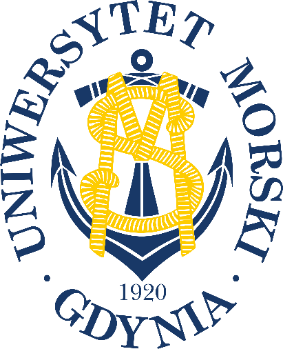 Zaświadczenieo ukończeniu szkoleniaZaświadcza się, że Pan(i): ………………………………………………………………………………………….(imię/imiona i nazwisko)  …………………   	………………………		…………………….     (data urodzenia)		     (miejsce urodzenia) 				(PESEL)ukończył(a) szkolenie: ………………………………………………………………………………………….……………………………………………………………………………………….....(nazwa szkolenia)Zakres szkolenia obejmował: ……………………………………………………………………………………….....………………………………………………………………………………….……………………………………………………………………………………….………………………………………………………………………………………….………………………………………………………………………………………….………………………………………………………………………………………….…………Nr zaświadczenia: …………………………….(pieczęć i podpis kierownika jednostki organizacyjnej)